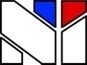 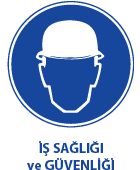 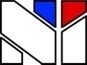 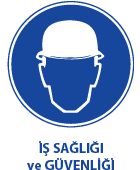 GÜDEKGüvenlik Denetim KontrolBÖLÜM:10- UYGULAMALARKONU:10B- ILO DİREKTİFLERİ 10-BILO DİREKTİFLERİ 150 NOLU SÖZLEŞME150 SAYILI ÇALIŞMA YÖNETİMİ SÖZLEŞMESİ, 197810B---ILO- 150 çalışma yönetimi sözleşmesi150 SAYILI ÇALIŞMA YÖNETİMİ SÖZLEŞMESİ, 1978 Çalışma Yönetimiyle İlgili Sözleşme: Roller, İşlevler ve Organizasyon (Not: Date of coming into force: 11:10:1980.) 
Sözleşme: C 150 
Yer: Cenevre 
64.Konferans OturumuKabul Tarihi:26:06:1978 
Konu Sınıflandırması: Çalışma Yönetimi 
Konu: Çalışma Yönetimi ve Teftişi 
Uluslararası Çalışma Örgütü Genel Konferansı, Uluslararası Çalışma Örgütü Yönetim Kurulu’nun daveti üzerine 7 Haziran 1978’de 64. Toplantısını yapan Uluslararası Çalışma Örgütü Genel Konferansı, 1947 deki İş teftişi sözleşmesini, 1969 da ki tarımda iş teftişi sözleşmesini ve 1948 deki çalışma yönetimi hizmetlerinin uygulamasını hükme bağlayan İstihdam Hizmetleri Sözleşmesini içeren Uluslararası Çalışma Sözleşmeleri ve Tavsiye kararlarınca uygulama alanı bulan dönemlerin hatırlatılması,Çalışma yönetimi sisteminin tümüne rehberlik sağlayacak araçların sisteme uyarlanmasının göz önüne alınması Ve teki İstihdam Siyasası Sözleşmesi,  teki İnsan Kaynaklarının Geliştirilmesi Sözleşmesi dönemlerinin ve ayrıca çalışma yönetimi programlarının ihtiyaçlarını Sözleşmede vurgulanan verilmek istenen amaçlara etki edebilecek şekilde tam ve gereğince oluşturulması hedefinin sürekli olarak gündemde tutulması,Veİşçi ve işveren kuruluşlarının özerkliklerine tamamıyla saygılı, bu bağlamda mevcut uluslar arası sözleşmeler ve tavsiye kararlarıyla güvence altına alınan örgütlenme, kurumsallaşma, toplu pazarlık gibi haklar açısından 1948 tarihli Örgütlenme Hakkının Korunması ve Kurumsallaşması Özgürlüğüne Dair Sözleşme, 1949 tarihli devlet makamlarınca toplu pazarlık ve örgütlenme haklarının hukuki bazı uygulamalarla kısıtlanmasını/sınırlanmasını ya da engellenmesini kapsayan müdahalesini yasaklayan ve bu perspektifte işçi ve işveren kuruluşlarının ekonomik, sosyal ve kültürel gelişim süreçlerindeki hayati rollerine kavuşmalarını/ulaşmalarını göz önünde bulunduran Örgütlenme ve Toplu Pazarlık Hakkına Dair Sözleşme hükümlerinin ilke olarak benimsenmesi,VeÇalışma yönetiminin sıralanan kesin amaçlar doğrultusunda uyumunun/uyarlanmasının sağlanması,Bu amaçlar doğrultusunda 1978 tarihli Çalışma Yönetimi Sözleşmesini bütünleyen tavsiye kararlarının başka biçimlerde ortaya konulması….Madde 1Bu Tavsiye kararının Amacı İçin--  (a) “Çalışma Yönetimi” terimi  ulusal çalışma politikası içindeki kamıu yönetimi aktivitelerini ifade eder.; (b) Çalışma yönetimi sistemi terimi, işçi ve işveren kuruluşlarının katışlımı ve desteği ile çalışma yönetimi ile ilgilenen ve bununla sorumlu olan tüm bakanlık birimlerini, kamusal kuruluşları, bölgesel, parastatal, yerel ya da merkezi olmayan yönetimin başka her türlü biçimi ve bu kuruluşların faaliyetlerinin kurumsal bir çerçevede eşgüdümünü kapsayan, işçi ve işveren kuruluşlarının katılımıyla sözü edilen bu kuruluşların faaliyetlerinin eşgüdüm içerisinde yürüdüğü bütünsel bir yapıyı ifade eder.Makale 2A Member which ratifies this Convention may, in accordance with national laws or regulations, or national practice, delegate or entrust certain activities of labour administration to non-governmental organisations, particularly employers' and workers' organisations, or--where appropriate--to employers' and workers' representatives. Article 3 A Member which ratifies this Convention may regard particular activities in the field of its national labour policy as being matters which, in accordance with national laws or regulations, or national practice, are regulated by having recourse to direct negotiations between employers' and workers' organisations. Article 4 Each Member which ratifies this Convention shall, in a manner appropriate to national conditions, ensure the organisation and effective operation in its territory of a system of labour administration, the functions and responsibilities of which are properly co-ordinated. Article 5 1. Each Member which ratifies this Convention shall make arrangements appropriate to national conditions to secure, within the system of labour administration, consultation, co-operation and negotiation between the public authorities and the most representative organisations of employers and workers, or--where appropriate--employers' and workers' representatives. 2. To the extent compatible with national laws and regulations, and national practice, such arrangements shall be made at the national, regional and local levels as well as at the level of the different sectors of economic activity. Article 6 1. The competent bodies within the system of labour administration shall, as appropriate, be responsible for or contribute to the preparation, administration, co-ordination, checking and review of national labour policy, and be the instrument within the ambit of public administration for the preparation and implementation of laws and regulations giving effect thereto.  particular, these bodies, taking into account international labour standards, shall-- (a) participate in the preparation, administration, co-ordination, checking and review of national employment policy, in accordance with national laws and regulations, and national practice; (b) study and keep under review the situation of employed, unemployed and underemployed persons, taking into account national laws and regulations and national practice concerning conditions of work and working life and terms of employment, draw attention to defects and abuses in such conditions and terms and submit proposals on means to overcome them; (c) make their services available to employers and workers, and their respective organisations, as may be appropriate under national laws or regulations, or national practice, with a view to the promotion--at national, regional and local levels as well as at the level of the different sectors of economic activity --of effective consultation and co-operation between public authorities and bodies and employers' and workers' organisations, as well as between such organisations; (d) make technical advice available to employers and workers and their respective organisations on their request. Article 7 When national conditions so require, with a view to meeting the needs of the largest possible number of workers, and in so far as such activities are not already covered, each Member which ratifies this Convention shall promote the extension, by gradual stages if necessary, of the functions of the system of labour administration to include activities, to be carried out in co-operation with other competent bodies, relating to the conditions of work and working life of appropriate categories of workers who are not, in law, employed persons, such as-- (a) tenants who do not engage outside help, sharecroppers and similar categories of agricultural workers; (b) self-employed workers who do not engage outside help, occupied in the informal sector as understood in national practice; (c) members of co-operatives and worker-managed undertakings; (d) persons working under systems established by communal customs or traditions. Article 8 To the extent compatible with national laws and regulations and national practice, the competent bodies within the system of labour administration shall contribute to the preparation of national policy concerning international labour affairs, participate in the representation of the State with respect to such affairs and contribute to the preparation of measures to be taken at the national level with respect thereto. Article 9 With a view to the proper co-ordination of the functions and responsibilities of the system of labour administration, in a manner determined by national laws or regulations, or national practice, a ministry of labour or another comparable body shall have the means to ascertain whether any parastatal agencies which may be responsible for particular labour administration activities, and any regional or local agencies to which particular labour administration activities may have been delegated, are operating in accordance with national laws and regulations and are adhering to the objectives assigned to them. Article 10 1. The staff of the labour administration system shall be composed of persons who are suitably qualified for the activities to which they are assigned, who have access to training necessary for such activities and who are independent of improper external influences. 2. Such staff shall have the status, the material means and the financial resources necessary for the effective performance of their duties. Article 11 The formal ratifications of this Convention shall be communicated to the Director-General of the International Labour Office for registration. Article 12 1. This Convention shall be binding only upon those Members of the International Labour Organisation whose ratifications have been registered with the Director-General. 2. It shall come into force twelve months after the date on which the ratifications of two Members have been registered with the Director-General. 3. Thereafter, this Convention shall come into force for any Member twelve months after the date on which its ratification has been registered. HİENRİCH PRENSİPLERİ ÖZETİPrensip-2: İş kazaların ağırlıklarıPrensip-3: Kaza Sonucu Meydana Gelecek Zararın Büyüklüğü Kestirilemez, Bu Tamamen Tesadüflere Bağlıdır.İŞVERENİN SORUMLULUĞUiş sağlığı ve Güvenliği yönünden risk değerlendirilmesi yapmak veya yaptırmaklaYükümlüdür. İşverenin görevleri ise aşağıda görüldüğü gibi öncelikle bilgi edinme, görevlendirme, tehlikeleri saptama/belirleme, Dokümantasyon, riskleri saptama, önlemleri alma alınan önlemleri kontrol ve etkinliğinin devamını kontrol etme olarak belirtilebilir. çok iyi anlatılmalı ve yazılı ve imzalanarak duyurulmalıdır.